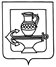 АДМИНИСТРАЦИЯ СЕЛЬСКОГО ПОСЕЛЕНИЯ ВВЕДЕНСКИЙ СЕЛЬСОВЕТ ЛИПЕЦКОГО МУНИЦИПАЛЬНОГО РАЙОНА ЛИПЕЦКОЙ ОБЛАСТИ ПОСТАНОВЛЕНИЕ29.03.2024 г.                                       с. Ильино                                                 № 25О внесении изменений в постановление администрации сельского поселения Введенский сельсовет Липецкого муниципального района Липецкой области от 07 июня 2022 года № 82 «Об утверждении Порядка составления, утверждения и ведения бюджетной сметы муниципальных казенных учреждений, подведомственных администрациисельского поселения Введенский сельсовет»        В соответствии с Федеральным законом от 06.10.2003 г. № 131-ФЗ «Об общих принципах организации местного самоуправления в РФ», статьей 161 Бюджетного кодекса Российской Федерации, приказом Министерства финансов Российской Федерации от 14.02.2018 года № 26н «Об общих требованиях к порядку составления, утверждения и ведения бюджетных смет казенных учреждений», администрация сельского поселения Введенский сельсоветПОСТАНОВЛЯЕТ:  1. Внести в постановление администрации сельского поселения Введенский сельсовет Липецкого муниципального района Липецкой области от 07 июня 2022 года № 82 «Об утверждении Порядка составления, утверждения и ведения бюджетной сметы муниципальных казенных учреждений, подведомственных администрации сельского поселения Введенский сельсовет» следующие изменения:1. п. 3.1. Порядка составления, утверждения и ведения бюджетной сметы муниципальных казенных учреждений, подведомственных администрации сельского поселения Введенский сельсовет изложить в следующей редакции: «3.1. Смета учреждения составляется, утверждается и ведется в порядке, определенном главным распорядителем бюджетных средств, в ведении которого находится учреждение, в соответствии с общими требованиями, установленными Министерством финансов Российской Федерации.Смета учреждения, являющегося органом местного самоуправления, осуществляющим бюджетные полномочия главного распорядителя бюджетных средств, утверждается руководителем этого органа или иным лицом, уполномоченным действовать в установленном законодательством Российской Федерации от имени этого органа.»2. п. 4.2. Порядка составления, утверждения и ведения бюджетной сметы муниципальных казенных учреждений, подведомственных администрации сельского поселения Введенский сельсовет изложить в следующей редакции: «4.2. Изменения в смету с обоснованиями (расчетами) плановых сметных показателей, использованными при ее изменении, или изменение показателей обоснований (расчетов) плановых сметных показателей, не приводящих к изменению сметы, направляются, распорядителем бюджетных средств (учреждением) главному распорядителю (распорядителю) бюджетных средств не позднее одного рабочего дня после утверждения изменений в смету (изменений в показатели обоснований (расчетов) плановых сметных показателей).»3.  Разместить настоящее постановление на официальном сайте администрации сельского поселения Введенский сельсовет Липецкого муниципального района Липецкой области и информационных щитах.Глава администрации сельскогопоселения Введенский сельсовет                                                      Н.В. Мартынова